Организация питания учащихся в школе Организация питания учащихся в школе В нашем регионе воплощаются в жизнь поручения президента Российской Федерации. Одно из них - обеспечение бесплатным горячим питанием школьников начальных классов.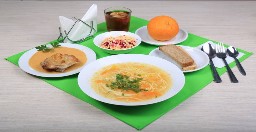                                                Уважаемые родители!С 01 сентября 2020 года по 31 мая 2021 года  учащиеся 1-4 классов будут  получать бесплатное горячее питание.ПЕРЕЧЕНЬ КАТЕГОРИЙ  УЧАЩИХСЯ, КОТОРЫЕ ПОЛУЧАЮТ ГОРЯЧЕЕ ПИТАНИЕ ЗА СЧЕТ СРЕДСТВ БЮДЖЕТА        учащиеся 1-4-х классов обеспечиваются бесплатным горячим питанием  (основание:  пункт 2.1  статьи   37   №  273-ФЗ);         учащиеся с ограниченными возможностями здоровья обеспечиваются бесплатным двухразовым питанием (основание: часть 7 статьи 79 № 273-ФЗ);         учащиеся с ограниченными возможностями здоровья, получающие образование на дому обеспечиваются продуктовым набором (сухим пайком) (основание: часть 7 статьи 79 № 273-ФЗ, письмо Минобрнауки России от 14.01.2016 № 07-81 «Об осуществлении выплат компенсации родителям (законным представителям) детей, обучающихся на дому»);        дети-инвалиды, имеющие статус  учащихся с ограниченными возможностями здоровья, обеспечиваются бесплатным двухразовым питанием (основание: часть 7 статьи 79 № 273-ФЗ, письмо Минобрнауки России от 14.01.2016 № 07-81 «Об осуществлении выплат компенсации родителям (законным представителям) детей, обучающихся на дому»);       дети из малоимущих семей.Все дети начальных классов ОСП «Школа №2» МБОУ СОШ  будут получать бесплатное горячее питание.Меню для обучающихся 1-4 классов.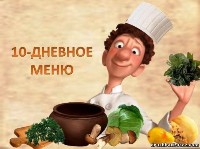 Меню десятидневное на 2020-2021уч.г.:Примерное десятидневное меню (завтраки) школьной столовой (за счет бюджетных средств).Примерное десятидневное меню (завтраки)школьной столовой (за счет бюджетных средств для начальной школы).Примерное десятидневное меню (завтраки) школьной столовой ( за счет сборов денежных средств родительской платы).Примерное десятидневное меню (обеды) школьной столовой ( за счет денежных средств родительской платы)Завтраки (дети из многодетных и малообеспеченных семей).Обеды ГПД из бюджетных средств.ПОРЯДОК ПРЕДОСТАВЛЕНИЯ ГОРЯЧЕГО ПИТАНИЯ В ШКОЛЕ       Предоставление горячего питания за счет средств бюджета отдельных  категорий учащихся 1-9-х классов производится на основании заявления родителей  и  копий следующих документов:  категория «учащиеся с ограниченными возможностями здоровья» - копия заключения психолого-медико-педагогической комиссии;категория «учащиеся с ограниченными возможностями здоровья, получающие образование на дому» - копия заключения медицинской организации;  категория «дети-инвалиды, имеющие статус  учащихся с ограниченными возможностями здоровья»  - копии справки об инвалидности;категория «дети из малоимущих семей»- справка из отдела социальной защиты населения на основании поданных документов: •            Паспорт гражданина РФ - заявителя;•           Документы, подтверждающие родственные отношения (паспорт, свидетельство о рождении, свидетельство об установлении отцовства, свидетельство о заключении (расторжении) брака) и др;•           Справка о составе семьи;•           Справка о совместно зарегистрированных гражданах;•           Сведения обо всех видах доходов всех зарегистрированных (за три месяца предшествующих обращению) кроме пенсии;•           Выписка из лицевого счета СБ (других банков) за 3 месяца, предшествующих обращению,  всех зарегистрированных;•           Сведения о принадлежащем заявителю и всем зарегистрированным гражданам имуществе на праве собственности (квартиры, дома, транспорт, земельный участок, дача, гараж) и др;•           Трудовые книжки (для неработающих трудоспособных граждан) и выписка из лицевого счета застрахованного лица из пенсионного фонда для указанной категории граждан;•           Документы, подтверждающие льготный статус (удостоверение многодетного родителя, справка об инвалидности) и др..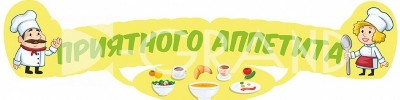 ГРАФИК ОРГАНИЗАЦИИ ПИТАНИЯ В ШКОЛЕГрафик питания обучающихся ОСП «Школа №2» МБОУ  СОШ  на 2020-2021 уч.г. (приложение к приказу от 24.08.2020 г.)  ИНФОРМАЦИЯ ОБ ОТВЕТСТВЕННЫХ ЛИЦАХ ЗА ОРГАНИЗАЦИЮ ПИТАНИЯ В ШКОЛЕКечуткина Марина Борисовна, повар, работа с поставщиками продукции, организация работы пищеблока, отчетность;НОРМАТИВНЫЕ ПРАВОВЫЕ ДОКУМЕНТЫ ФЕДЕРАЛЬНОГО, РЕГИОНАЛЬНОГО  И МУНИЦИПАЛЬНОГО УРОВНЕЙ, РЕГУЛИРУЮЩИЕ ВОПРОСЫ ОРГАНИЗАЦИИ ГОРЯЧЕГО ПИТАНИЯ:Статья 37  Федерального  Закона  от 29.12.2012 № 273 - ФЗ «Об образовании в Российской Федерации» Статья 25.2  Федерального закона от 02.01.2000  №  29-ФЗ «О качестве и безопасности в Российской Федерации» Постановление  Главного государственного санитарного врача Российской Федерации от 23 июля 2008 № 45 «Об утверждении Санитарно-эпидемиологических правила  и нормативов  СанПиН 2.4.5.2409-08  «Санитарно-эпидемиологические  требования  к  организации  питания обучающихся в общеобразовательных учреждениях, учреждениях начального и среднего  профессионального  образования». Письмо Минобрнауки России от 14.01.2016 № 07-81 «Об осуществлении выплат компенсации родителям (законным представителям) детей, обучающихся на дому») Методические рекомендации по организации питания обучающихся общеобразовательных организаций, утвержденные руководителем Федеральной службы Роспотребнадзора 18.05.2020 года. Методические рекомендации «Родительский контроль за организацией горячего питания детей в общеобразовательных организациях»,  утвержденные  руководителем Федеральной службы Роспотребнадзора 18.05.2020 года.